Publicado en Madrid el 14/07/2020 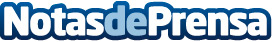 La brecha digital afecta a un 45% de las personas con discapacidad, según Fundación Adecco La crisis de la COVID-19 ha evidenciado la importancia de las nuevas tecnologías como factor de inclusión social y laboral. Sin embargo, casi la mitad de las personas con discapacidad (45%) siguen encontrando barreras: un 42% declara que le parece "muy complejo y avanzado su uso", seguido de un 32% que encuentra problemas de accesibilidad, al no poder manejar ciertos dispositivos debido a incompatibilidades derivadas de su discapacidadDatos de contacto:Autor914115868Nota de prensa publicada en: https://www.notasdeprensa.es/la-brecha-digital-afecta-a-un-45-de-las_1 Categorias: Sociedad E-Commerce Recursos humanos http://www.notasdeprensa.es